Katolicki Uniwersytet Lubelski Jana Pawła II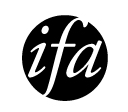 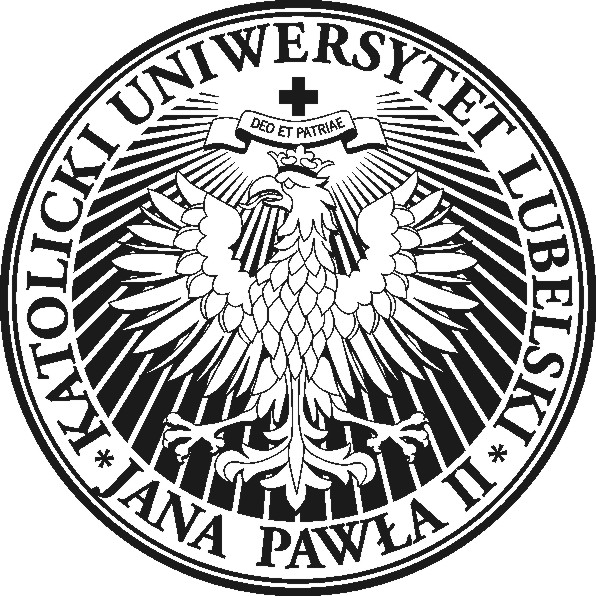 Instytut Filologii AngielskiejAl. Racławickie 14, 20-950 Lublintel.: +48 81 4453942, fax: +48 81 4453943email: ifa@kul.pl_______________________________________________________________________________________________Filologia AngielskaPlan szczegółowy studiów dla cyklu kształcenia 2015-2017Studia drugiego stopnia niestacjonarneROK I	      rok akademicki 2015-2016** Liczba grup ćwiczeniowych/ konwersatoryjnych  ustalona wg liczby studentów I roku na dzień 28.11.2014 r. Zależnie od faktycznego naboru na rok akademicki 2015/2016, liczba grup zostanie odpowiednio zmodyfikowana, zgodnie z Uchwałą Senatu KUL w sprawie określenia zakresu obowiązków nauczycieli akademickich, sposobu określania pensum oraz ustalania liczebności grup zajęciowych. E = egzamin, Z = zaliczenie na ocenę, Zbo = zaliczenie bez ocenyPLAN ZAJĘĆ prognozowany w kontynuacji programu:rok II   rok akademicki 2016/2017E = egzamin, Z = zaliczenie na ocenę, Zbo = zaliczenie bez ocenyUwagi: Wybór zajęć specjalizacyjnych odbywa się na I roku i obowiązuje na całe studia, jako że jest on związany z wyborem seminarium. Specjalizacja translatoryczna jest odpowiedzią na coraz częstsze zainteresowanie tą specjalizacją ze strony studentów i dynamicznie zmieniający się rynek pracy, dlatego została ona ujęta w minimum programowym i tym samym jest obowiązkowa dla wszystkich kandydatów rozpoczynających studia na II stopniu w IFA.Specjalizacja pedagogiczna jest modułem dodatkowym dla studentów, którzy rozpoczęli specjalizację na studiach I stopnia i są zainteresowani kontynuacją specjalizacji na studiach II stopnia. Od roku akademickiego 2015/2016 jest specjalizacją płatnąPrzedmioty misyjne obowiązujące na studiach II stopnia, tj. Biblia – istota i rola w kulturze (wykład) oraz Katolicka nauka społeczna  i myśl społeczna Jana Pawła II (wykład) – będą pojawiały się naprzemiennie w kolejnych cyklach kształcenia, tj. w roku akademickim 2015/2016 – KNS, zarówno dla I jak i II rokuw roku akademickim 2016/2017 – Biblia, zarówno dla I jak i II roku w roku akademickim 2017/2018 – KNS, zarówno dla I jak i II roku, etc. Lp.Nazwa przedmiotuNazwa przedmiotuNazwa przedmiotuSemestrSemestrSemestrSemestrSemestrSemestrProwadzącyProwadzącyLp.Nazwa przedmiotuNazwa przedmiotuNazwa przedmiotuIIIIIIIIIProwadzącyProwadzącyLp.Nazwa przedmiotuNazwa przedmiotuNazwa przedmiotuLiczba godz. w sem.Liczba godz. w sem.Forma zal./ Punkty ECTSLiczba godz. w sem.Liczba godz. w sem.Forma zal./ Punkty ECTSProwadzącyProwadzącyModuł 1 – [Przedmioty ogólnouniwersyteckie i misyjne]Moduł 1 – [Przedmioty ogólnouniwersyteckie i misyjne]Moduł 1 – [Przedmioty ogólnouniwersyteckie i misyjne]Moduł 1 – [Przedmioty ogólnouniwersyteckie i misyjne]Moduł 1 – [Przedmioty ogólnouniwersyteckie i misyjne]Moduł 1 – [Przedmioty ogólnouniwersyteckie i misyjne]Moduł 1 – [Przedmioty ogólnouniwersyteckie i misyjne]Moduł 1 – [Przedmioty ogólnouniwersyteckie i misyjne]Moduł 1 – [Przedmioty ogólnouniwersyteckie i misyjne]Moduł 1 – [Przedmioty ogólnouniwersyteckie i misyjne]Moduł 1 – [Przedmioty ogólnouniwersyteckie i misyjne]Moduł 1 – [Przedmioty ogólnouniwersyteckie i misyjne]1Katolicka nauka społeczna i myśl społeczna Jana Pawła II(wykład)Katolicka nauka społeczna i myśl społeczna Jana Pawła II(wykład)Katolicka nauka społeczna i myśl społeczna Jana Pawła II(wykład)1818E/2---WNS                WNS                Moduł 2 – [Przygotowanie do wykonywania zawodu tłumacza]Moduł 2 – [Przygotowanie do wykonywania zawodu tłumacza]Moduł 2 – [Przygotowanie do wykonywania zawodu tłumacza]Moduł 2 – [Przygotowanie do wykonywania zawodu tłumacza]Moduł 2 – [Przygotowanie do wykonywania zawodu tłumacza]Moduł 2 – [Przygotowanie do wykonywania zawodu tłumacza]Moduł 2 – [Przygotowanie do wykonywania zawodu tłumacza]Moduł 2 – [Przygotowanie do wykonywania zawodu tłumacza]Moduł 2 – [Przygotowanie do wykonywania zawodu tłumacza]Moduł 2 – [Przygotowanie do wykonywania zawodu tłumacza]Moduł 2 – [Przygotowanie do wykonywania zawodu tłumacza]Moduł 2 – [Przygotowanie do wykonywania zawodu tłumacza]Moduł 2.1 – [Praktyczna nauka języka angielskiego]**Moduł 2.1 – [Praktyczna nauka języka angielskiego]**Moduł 2.1 – [Praktyczna nauka języka angielskiego]**Moduł 2.1 – [Praktyczna nauka języka angielskiego]**Moduł 2.1 – [Praktyczna nauka języka angielskiego]**Moduł 2.1 – [Praktyczna nauka języka angielskiego]**Moduł 2.1 – [Praktyczna nauka języka angielskiego]**Moduł 2.1 – [Praktyczna nauka języka angielskiego]**Moduł 2.1 – [Praktyczna nauka języka angielskiego]**Moduł 2.1 – [Praktyczna nauka języka angielskiego]**Moduł 2.1 – [Praktyczna nauka języka angielskiego]**Moduł 2.1 – [Praktyczna nauka języka angielskiego]**11Praktyczna nauka języka angielskiego – tłumaczenia pisemne angielsko-polskie, polsko-angielskie  (ćwiczenia)1818Z/4Z/418Z/4Z/4Z/4IFA KUL22Praktyczna nauka języka angielskiego – język angielski w zastosowaniach specjalistycznych1818Z/4Z/418Z/4Z/4Z/4IFA KUL33Praktyczna nauka języka angielskiego – pisanie (ćwiczenia)1818Z/4Z/418Z/4Z/4Z/4IFA KULModuł 2.2 – [Konwersatorium translatoryczne]Moduł 2.2 – [Konwersatorium translatoryczne]Moduł 2.2 – [Konwersatorium translatoryczne]Moduł 2.2 – [Konwersatorium translatoryczne]Moduł 2.2 – [Konwersatorium translatoryczne]Moduł 2.2 – [Konwersatorium translatoryczne]Moduł 2.2 – [Konwersatorium translatoryczne]Moduł 2.2 – [Konwersatorium translatoryczne]Moduł 2.2 – [Konwersatorium translatoryczne]Moduł 2.2 – [Konwersatorium translatoryczne]Moduł 2.2 – [Konwersatorium translatoryczne]Moduł 2.2 – [Konwersatorium translatoryczne]11Zarys historii translatoryki (konwersatorium)----24Z/2Z/2Z/2IFA KULModuł 3 – [Językoznawstwo] – do wyboru  moduł 3 lub 4Moduł 3 – [Językoznawstwo] – do wyboru  moduł 3 lub 4Moduł 3 – [Językoznawstwo] – do wyboru  moduł 3 lub 4Moduł 3 – [Językoznawstwo] – do wyboru  moduł 3 lub 4Moduł 3 – [Językoznawstwo] – do wyboru  moduł 3 lub 4Moduł 3 – [Językoznawstwo] – do wyboru  moduł 3 lub 4Moduł 3 – [Językoznawstwo] – do wyboru  moduł 3 lub 4Moduł 3 – [Językoznawstwo] – do wyboru  moduł 3 lub 4Moduł 3 – [Językoznawstwo] – do wyboru  moduł 3 lub 4Moduł 3 – [Językoznawstwo] – do wyboru  moduł 3 lub 4Moduł 3 – [Językoznawstwo] – do wyboru  moduł 3 lub 4Moduł 3 – [Językoznawstwo] – do wyboru  moduł 3 lub 4Moduł 3.1 – [Komponent przedmiotów obowiązkowych]Moduł 3.1 – [Komponent przedmiotów obowiązkowych]Moduł 3.1 – [Komponent przedmiotów obowiązkowych]Moduł 3.1 – [Komponent przedmiotów obowiązkowych]Moduł 3.1 – [Komponent przedmiotów obowiązkowych]Moduł 3.1 – [Komponent przedmiotów obowiązkowych]Moduł 3.1 – [Komponent przedmiotów obowiązkowych]Moduł 3.1 – [Komponent przedmiotów obowiązkowych]Moduł 3.1 – [Komponent przedmiotów obowiązkowych]Moduł 3.1 – [Komponent przedmiotów obowiązkowych]Moduł 3.1 – [Komponent przedmiotów obowiązkowych]Moduł 3.1 – [Komponent przedmiotów obowiązkowych]1Wykład monograficzny językoznawczy (wykład)Wykład monograficzny językoznawczy (wykład)Wykład monograficzny językoznawczy (wykład)1515Zbo/51515E/5 IFA KUL IFA KULModuł 3.2 – [Komponent przedmiotów specjalistycznych do wyboru] –1 do wyboru**Moduł 3.2 – [Komponent przedmiotów specjalistycznych do wyboru] –1 do wyboru**Moduł 3.2 – [Komponent przedmiotów specjalistycznych do wyboru] –1 do wyboru**Moduł 3.2 – [Komponent przedmiotów specjalistycznych do wyboru] –1 do wyboru**Moduł 3.2 – [Komponent przedmiotów specjalistycznych do wyboru] –1 do wyboru**Moduł 3.2 – [Komponent przedmiotów specjalistycznych do wyboru] –1 do wyboru**Moduł 3.2 – [Komponent przedmiotów specjalistycznych do wyboru] –1 do wyboru**Moduł 3.2 – [Komponent przedmiotów specjalistycznych do wyboru] –1 do wyboru**Moduł 3.2 – [Komponent przedmiotów specjalistycznych do wyboru] –1 do wyboru**Moduł 3.2 – [Komponent przedmiotów specjalistycznych do wyboru] –1 do wyboru**Moduł 3.2 – [Komponent przedmiotów specjalistycznych do wyboru] –1 do wyboru**Moduł 3.2 – [Komponent przedmiotów specjalistycznych do wyboru] –1 do wyboru**1Językoznawstwo 1 (ćwiczenia)Językoznawstwo 1 (ćwiczenia)Językoznawstwo 1 (ćwiczenia)3030Z/63030Z/4IFA KULIFA KUL2Językoznawstwo 2 (ćwiczenia)Językoznawstwo 2 (ćwiczenia)Językoznawstwo 2 (ćwiczenia)3030Z/63030Z/4IFA KULIFA KUL3Metodyka (ćwiczenia) Metodyka (ćwiczenia) Metodyka (ćwiczenia) 3030Z/63030Z/4IFA KULIFA KULModuł 4 – [Literaturoznawstwo] – do wyboru moduł 3 lub 4Moduł 4 – [Literaturoznawstwo] – do wyboru moduł 3 lub 4Moduł 4 – [Literaturoznawstwo] – do wyboru moduł 3 lub 4Moduł 4 – [Literaturoznawstwo] – do wyboru moduł 3 lub 4Moduł 4 – [Literaturoznawstwo] – do wyboru moduł 3 lub 4Moduł 4 – [Literaturoznawstwo] – do wyboru moduł 3 lub 4Moduł 4 – [Literaturoznawstwo] – do wyboru moduł 3 lub 4Moduł 4 – [Literaturoznawstwo] – do wyboru moduł 3 lub 4Moduł 4 – [Literaturoznawstwo] – do wyboru moduł 3 lub 4Moduł 4 – [Literaturoznawstwo] – do wyboru moduł 3 lub 4Moduł 4 – [Literaturoznawstwo] – do wyboru moduł 3 lub 4Moduł 4 – [Literaturoznawstwo] – do wyboru moduł 3 lub 4Moduł 4.1 – [Komponent przedmiotów obowiązkowych]Moduł 4.1 – [Komponent przedmiotów obowiązkowych]Moduł 4.1 – [Komponent przedmiotów obowiązkowych]Moduł 4.1 – [Komponent przedmiotów obowiązkowych]Moduł 4.1 – [Komponent przedmiotów obowiązkowych]Moduł 4.1 – [Komponent przedmiotów obowiązkowych]Moduł 4.1 – [Komponent przedmiotów obowiązkowych]Moduł 4.1 – [Komponent przedmiotów obowiązkowych]Moduł 4.1 – [Komponent przedmiotów obowiązkowych]Moduł 4.1 – [Komponent przedmiotów obowiązkowych]Moduł 4.1 – [Komponent przedmiotów obowiązkowych]Moduł 4.1 – [Komponent przedmiotów obowiązkowych]1Wykład monograficzny literaturoznawczy (wykład)Wykład monograficzny literaturoznawczy (wykład)Wykład monograficzny literaturoznawczy (wykład)1515Zbo/51515E/5IFA KULIFA KULModuł 4.2 – [Komponent przedmiotów specjalistycznych do wyboru] – 1 do wyboru**Moduł 4.2 – [Komponent przedmiotów specjalistycznych do wyboru] – 1 do wyboru**Moduł 4.2 – [Komponent przedmiotów specjalistycznych do wyboru] – 1 do wyboru**Moduł 4.2 – [Komponent przedmiotów specjalistycznych do wyboru] – 1 do wyboru**Moduł 4.2 – [Komponent przedmiotów specjalistycznych do wyboru] – 1 do wyboru**Moduł 4.2 – [Komponent przedmiotów specjalistycznych do wyboru] – 1 do wyboru**Moduł 4.2 – [Komponent przedmiotów specjalistycznych do wyboru] – 1 do wyboru**Moduł 4.2 – [Komponent przedmiotów specjalistycznych do wyboru] – 1 do wyboru**Moduł 4.2 – [Komponent przedmiotów specjalistycznych do wyboru] – 1 do wyboru**Moduł 4.2 – [Komponent przedmiotów specjalistycznych do wyboru] – 1 do wyboru**Moduł 4.2 – [Komponent przedmiotów specjalistycznych do wyboru] – 1 do wyboru**Moduł 4.2 – [Komponent przedmiotów specjalistycznych do wyboru] – 1 do wyboru**1 Literaturoznawstwo 1 (ćwiczenia)  Literaturoznawstwo 1 (ćwiczenia)  Literaturoznawstwo 1 (ćwiczenia) 3030Z/63030Z/4IFA KULIFA KUL2Literaturoznawstwo 2 (ćwiczenia) Literaturoznawstwo 2 (ćwiczenia) Literaturoznawstwo 2 (ćwiczenia) 3030Z/63030Z/4IFA KULIFA KUL3 Translatoryka (ćwiczenia) Translatoryka (ćwiczenia) Translatoryka (ćwiczenia)3030Z/63030Z/4IFA KULIFA KULModuł 5 – [Seminarium magisterskie dla językoznawców i literaturoznawców] – 1 do wyboru**Moduł 5 – [Seminarium magisterskie dla językoznawców i literaturoznawców] – 1 do wyboru**Moduł 5 – [Seminarium magisterskie dla językoznawców i literaturoznawców] – 1 do wyboru**Moduł 5 – [Seminarium magisterskie dla językoznawców i literaturoznawców] – 1 do wyboru**Moduł 5 – [Seminarium magisterskie dla językoznawców i literaturoznawców] – 1 do wyboru**Moduł 5 – [Seminarium magisterskie dla językoznawców i literaturoznawców] – 1 do wyboru**Moduł 5 – [Seminarium magisterskie dla językoznawców i literaturoznawców] – 1 do wyboru**Moduł 5 – [Seminarium magisterskie dla językoznawców i literaturoznawców] – 1 do wyboru**Moduł 5 – [Seminarium magisterskie dla językoznawców i literaturoznawców] – 1 do wyboru**Moduł 5 – [Seminarium magisterskie dla językoznawców i literaturoznawców] – 1 do wyboru**Moduł 5 – [Seminarium magisterskie dla językoznawców i literaturoznawców] – 1 do wyboru**Moduł 5 – [Seminarium magisterskie dla językoznawców i literaturoznawców] – 1 do wyboru**1Językoznawstwo 1 (seminarium językoznawcze)Językoznawstwo 1 (seminarium językoznawcze)Językoznawstwo 1 (seminarium językoznawcze)3030Zbo/53030Zbo/5IFA KULIFA KUL2Językoznawstwo 2 (seminarium językoznawcze)Językoznawstwo 2 (seminarium językoznawcze)Językoznawstwo 2 (seminarium językoznawcze)3030Zbo/53030Zbo/5IFA KULIFA KUL3Metodyka (seminarium językoznawcze)Metodyka (seminarium językoznawcze)Metodyka (seminarium językoznawcze)3030Zbo/53030Zbo/5IFA KULIFA KUL4 Literaturoznawstwo 1  (seminarium literaturoznawcze) Literaturoznawstwo 1  (seminarium literaturoznawcze) Literaturoznawstwo 1  (seminarium literaturoznawcze)3030Zbo/53030Zbo/5IFA KULIFA KUL5Literaturoznawstwo 2  (seminarium literaturoznawcze)Literaturoznawstwo 2  (seminarium literaturoznawcze)Literaturoznawstwo 2  (seminarium literaturoznawcze)3030Zbo/53030Zbo/5IFA KULIFA KUL6 Translatoryka (seminarium literaturoznawcze) Translatoryka (seminarium literaturoznawcze) Translatoryka (seminarium literaturoznawcze)3030Zbo/53030Zbo/5IFA KULIFA KULModuł 6 – [Egzaminy] po 2 semestrzeModuł 6 – [Egzaminy] po 2 semestrzeModuł 6 – [Egzaminy] po 2 semestrzeModuł 6 – [Egzaminy] po 2 semestrzeModuł 6 – [Egzaminy] po 2 semestrzeModuł 6 – [Egzaminy] po 2 semestrzeModuł 6 – [Egzaminy] po 2 semestrzeModuł 6 – [Egzaminy] po 2 semestrzeModuł 6 – [Egzaminy] po 2 semestrzeModuł 6 – [Egzaminy] po 2 semestrzeModuł 6 – [Egzaminy] po 2 semestrzeModuł 6 – [Egzaminy] po 2 semestrze1PNJA PNJA PNJA -----E/2Razem godzin:  300Razem godzin:  300Razem godzin:  300147147153153Razem ECTS:  60Razem ECTS:  60Razem ECTS:  603030Lp.Nazwa przedmiotuNazwa przedmiotuSemestrSemestrSemestrSemestrSemestrSemestrSemestrSemestrProwadzącyLp.Nazwa przedmiotuNazwa przedmiotuIIIIIIIIIIIIIVIVIVIVProwadzącyLp.Nazwa przedmiotuNazwa przedmiotuLiczba godz. w sem.Liczba godz. w sem.Forma zal./ Punkty ECTSForma zal./ Punkty ECTSLiczba godz. w sem.Liczba godz. w sem.Forma zal./ Punkty ECTSForma zal./ Punkty ECTSProwadzącyModuł 1 – [Wykład ogólnouniwersytecki, obowiązkowy] (dla wszystkich)Moduł 1 – [Wykład ogólnouniwersytecki, obowiązkowy] (dla wszystkich)Moduł 1 – [Wykład ogólnouniwersytecki, obowiązkowy] (dla wszystkich)Moduł 1 – [Wykład ogólnouniwersytecki, obowiązkowy] (dla wszystkich)Moduł 1 – [Wykład ogólnouniwersytecki, obowiązkowy] (dla wszystkich)Moduł 1 – [Wykład ogólnouniwersytecki, obowiązkowy] (dla wszystkich)Moduł 1 – [Wykład ogólnouniwersytecki, obowiązkowy] (dla wszystkich)Moduł 1 – [Wykład ogólnouniwersytecki, obowiązkowy] (dla wszystkich)Moduł 1 – [Wykład ogólnouniwersytecki, obowiązkowy] (dla wszystkich)Moduł 1 – [Wykład ogólnouniwersytecki, obowiązkowy] (dla wszystkich)Moduł 1 – [Wykład ogólnouniwersytecki, obowiązkowy] (dla wszystkich)Moduł 1 – [Wykład ogólnouniwersytecki, obowiązkowy] (dla wszystkich)11Biblia – istota i rola w kulturze (wykład)Biblia – istota i rola w kulturze (wykład)1818E/2---WNS            WNS            Moduł 2 – [Przygotowanie do wykonywania zawodu tłumacza]Moduł 2 – [Przygotowanie do wykonywania zawodu tłumacza]Moduł 2 – [Przygotowanie do wykonywania zawodu tłumacza]Moduł 2 – [Przygotowanie do wykonywania zawodu tłumacza]Moduł 2 – [Przygotowanie do wykonywania zawodu tłumacza]Moduł 2 – [Przygotowanie do wykonywania zawodu tłumacza]Moduł 2 – [Przygotowanie do wykonywania zawodu tłumacza]Moduł 2 – [Przygotowanie do wykonywania zawodu tłumacza]Moduł 2 – [Przygotowanie do wykonywania zawodu tłumacza]Moduł 2 – [Przygotowanie do wykonywania zawodu tłumacza]Moduł 2 – [Przygotowanie do wykonywania zawodu tłumacza]Moduł 2 – [Przygotowanie do wykonywania zawodu tłumacza]Moduł 2.1 [Praktyczna nauka języka angielskiego] - obowiązkowe ćwiczenia dla wszystkichModuł 2.1 [Praktyczna nauka języka angielskiego] - obowiązkowe ćwiczenia dla wszystkichModuł 2.1 [Praktyczna nauka języka angielskiego] - obowiązkowe ćwiczenia dla wszystkichModuł 2.1 [Praktyczna nauka języka angielskiego] - obowiązkowe ćwiczenia dla wszystkichModuł 2.1 [Praktyczna nauka języka angielskiego] - obowiązkowe ćwiczenia dla wszystkichModuł 2.1 [Praktyczna nauka języka angielskiego] - obowiązkowe ćwiczenia dla wszystkichModuł 2.1 [Praktyczna nauka języka angielskiego] - obowiązkowe ćwiczenia dla wszystkichModuł 2.1 [Praktyczna nauka języka angielskiego] - obowiązkowe ćwiczenia dla wszystkichModuł 2.1 [Praktyczna nauka języka angielskiego] - obowiązkowe ćwiczenia dla wszystkichModuł 2.1 [Praktyczna nauka języka angielskiego] - obowiązkowe ćwiczenia dla wszystkichModuł 2.1 [Praktyczna nauka języka angielskiego] - obowiązkowe ćwiczenia dla wszystkichModuł 2.1 [Praktyczna nauka języka angielskiego] - obowiązkowe ćwiczenia dla wszystkich1Praktyczna nauka języka angielskiego – tłumaczenia konsekutywne i symultaniczne angielsko polskie, polsko-angielskie (ćwiczenia)Praktyczna nauka języka angielskiego – tłumaczenia konsekutywne i symultaniczne angielsko polskie, polsko-angielskie (ćwiczenia)1818Z/6Z/61818Z/1Z/1IFA KUL2Praktyczna nauka języka angielskiego – tłumaczenia specjalistyczne  (ćwiczenia)Praktyczna nauka języka angielskiego – tłumaczenia specjalistyczne  (ćwiczenia)1818Z/6Z/61818Z/1Z/1IFA KULModuł 2.2 [Wykład monograficzny dla specjalizacji translatorycznej] - obowiązkowy dla wszystkichModuł 2.2 [Wykład monograficzny dla specjalizacji translatorycznej] - obowiązkowy dla wszystkichModuł 2.2 [Wykład monograficzny dla specjalizacji translatorycznej] - obowiązkowy dla wszystkichModuł 2.2 [Wykład monograficzny dla specjalizacji translatorycznej] - obowiązkowy dla wszystkichModuł 2.2 [Wykład monograficzny dla specjalizacji translatorycznej] - obowiązkowy dla wszystkichModuł 2.2 [Wykład monograficzny dla specjalizacji translatorycznej] - obowiązkowy dla wszystkichModuł 2.2 [Wykład monograficzny dla specjalizacji translatorycznej] - obowiązkowy dla wszystkichModuł 2.2 [Wykład monograficzny dla specjalizacji translatorycznej] - obowiązkowy dla wszystkichModuł 2.2 [Wykład monograficzny dla specjalizacji translatorycznej] - obowiązkowy dla wszystkichModuł 2.2 [Wykład monograficzny dla specjalizacji translatorycznej] - obowiązkowy dla wszystkichModuł 2.2 [Wykład monograficzny dla specjalizacji translatorycznej] - obowiązkowy dla wszystkichModuł 2.2 [Wykład monograficzny dla specjalizacji translatorycznej] - obowiązkowy dla wszystkich1Wykład monograficzny – podstawy translatoryki (wykład)Wykład monograficzny – podstawy translatoryki (wykład)1515Zbo/5Zbo/51515E/2E/2IFA KULModuł 3  - [Profil językoznawczy] (do wyboru)Moduł 3  - [Profil językoznawczy] (do wyboru)Moduł 3  - [Profil językoznawczy] (do wyboru)Moduł 3  - [Profil językoznawczy] (do wyboru)Moduł 3  - [Profil językoznawczy] (do wyboru)Moduł 3  - [Profil językoznawczy] (do wyboru)Moduł 3  - [Profil językoznawczy] (do wyboru)Moduł 3  - [Profil językoznawczy] (do wyboru)Moduł 3  - [Profil językoznawczy] (do wyboru)Moduł 3  - [Profil językoznawczy] (do wyboru)Moduł 3  - [Profil językoznawczy] (do wyboru)Moduł 3  - [Profil językoznawczy] (do wyboru)Moduł 3.1 – [Ćwiczenia specjalistyczne do wyboru] – zajęcia cykliczne (1 do wyboru)Moduł 3.1 – [Ćwiczenia specjalistyczne do wyboru] – zajęcia cykliczne (1 do wyboru)Moduł 3.1 – [Ćwiczenia specjalistyczne do wyboru] – zajęcia cykliczne (1 do wyboru)Moduł 3.1 – [Ćwiczenia specjalistyczne do wyboru] – zajęcia cykliczne (1 do wyboru)Moduł 3.1 – [Ćwiczenia specjalistyczne do wyboru] – zajęcia cykliczne (1 do wyboru)Moduł 3.1 – [Ćwiczenia specjalistyczne do wyboru] – zajęcia cykliczne (1 do wyboru)Moduł 3.1 – [Ćwiczenia specjalistyczne do wyboru] – zajęcia cykliczne (1 do wyboru)Moduł 3.1 – [Ćwiczenia specjalistyczne do wyboru] – zajęcia cykliczne (1 do wyboru)Moduł 3.1 – [Ćwiczenia specjalistyczne do wyboru] – zajęcia cykliczne (1 do wyboru)Moduł 3.1 – [Ćwiczenia specjalistyczne do wyboru] – zajęcia cykliczne (1 do wyboru)Moduł 3.1 – [Ćwiczenia specjalistyczne do wyboru] – zajęcia cykliczne (1 do wyboru)Moduł 3.1 – [Ćwiczenia specjalistyczne do wyboru] – zajęcia cykliczne (1 do wyboru)1Językoznawstwo 1 (ćwiczenia)Językoznawstwo 1 (ćwiczenia)3030Z/6Z/63030Z/1Z/1IFA KUL2Językoznawstwo 2 (ćwiczenia)Językoznawstwo 2 (ćwiczenia)3030Z/6Z/63030Z/1Z/1IFA KUL3Metodyka (ćwiczenia) Metodyka (ćwiczenia) 3030Z/6Z/63030Z/1Z/1IFA KULModuł 3.2 – [Seminaria magisterskie dla profilu językoznawczego] – 1 obowiązkowo do wyboruModuł 3.2 – [Seminaria magisterskie dla profilu językoznawczego] – 1 obowiązkowo do wyboruModuł 3.2 – [Seminaria magisterskie dla profilu językoznawczego] – 1 obowiązkowo do wyboruModuł 3.2 – [Seminaria magisterskie dla profilu językoznawczego] – 1 obowiązkowo do wyboruModuł 3.2 – [Seminaria magisterskie dla profilu językoznawczego] – 1 obowiązkowo do wyboruModuł 3.2 – [Seminaria magisterskie dla profilu językoznawczego] – 1 obowiązkowo do wyboruModuł 3.2 – [Seminaria magisterskie dla profilu językoznawczego] – 1 obowiązkowo do wyboruModuł 3.2 – [Seminaria magisterskie dla profilu językoznawczego] – 1 obowiązkowo do wyboruModuł 3.2 – [Seminaria magisterskie dla profilu językoznawczego] – 1 obowiązkowo do wyboruModuł 3.2 – [Seminaria magisterskie dla profilu językoznawczego] – 1 obowiązkowo do wyboruModuł 3.2 – [Seminaria magisterskie dla profilu językoznawczego] – 1 obowiązkowo do wyboruModuł 3.2 – [Seminaria magisterskie dla profilu językoznawczego] – 1 obowiązkowo do wyboru1Językoznawstwo 1 (seminarium językoznawcze)Językoznawstwo 1 (seminarium językoznawcze)1616Zbo/3Zbo/31616Zbo/3Zbo/3IFA KUL1Językoznawstwo 1 (seminarium językoznawcze) – kształcenie na odległość (zajęcia w formie elektronicznej)Językoznawstwo 1 (seminarium językoznawcze) – kształcenie na odległość (zajęcia w formie elektronicznej)1414Zbo/2Zbo/21414Zbo/2Zbo/2IFA KUL2Językoznawstwo 2 (seminarium językoznawcze)Językoznawstwo 2 (seminarium językoznawcze)1616Zbo/3Zbo/31616Zbo/3Zbo/3IFA KUL2Językoznawstwo 2 (seminarium językoznawcze) – kształcenie na odległość (zajęcia w formie elektronicznej)Językoznawstwo 2 (seminarium językoznawcze) – kształcenie na odległość (zajęcia w formie elektronicznej)1414Zbo/2Zbo/21414Zbo/2Zbo/2IFA KUL3Metodyka (seminarium językoznawcze)Metodyka (seminarium językoznawcze)1616Zbo/3Zbo/31616Zbo/3Zbo/3IFA KUL3Metodyka (seminarium językoznawcze) – kształcenie na odległość (zajęcia w formie elektronicznej)Metodyka (seminarium językoznawcze) – kształcenie na odległość (zajęcia w formie elektronicznej)1414Zbo/2Zbo/21414Zbo/2Zbo/2IFA KULModuł 4 – [Profil literaturoznawczy] (do wyboru)Moduł 4 – [Profil literaturoznawczy] (do wyboru)Moduł 4 – [Profil literaturoznawczy] (do wyboru)Moduł 4 – [Profil literaturoznawczy] (do wyboru)Moduł 4 – [Profil literaturoznawczy] (do wyboru)Moduł 4 – [Profil literaturoznawczy] (do wyboru)Moduł 4 – [Profil literaturoznawczy] (do wyboru)Moduł 4 – [Profil literaturoznawczy] (do wyboru)Moduł 4 – [Profil literaturoznawczy] (do wyboru)Moduł 4 – [Profil literaturoznawczy] (do wyboru)Moduł 4 – [Profil literaturoznawczy] (do wyboru)Moduł 4 – [Profil literaturoznawczy] (do wyboru)Moduł 4.1 – [Ćwiczenia specjalistyczne do wyboru] – zajęcia cykliczne (1 do wyboru)Moduł 4.1 – [Ćwiczenia specjalistyczne do wyboru] – zajęcia cykliczne (1 do wyboru)Moduł 4.1 – [Ćwiczenia specjalistyczne do wyboru] – zajęcia cykliczne (1 do wyboru)Moduł 4.1 – [Ćwiczenia specjalistyczne do wyboru] – zajęcia cykliczne (1 do wyboru)Moduł 4.1 – [Ćwiczenia specjalistyczne do wyboru] – zajęcia cykliczne (1 do wyboru)Moduł 4.1 – [Ćwiczenia specjalistyczne do wyboru] – zajęcia cykliczne (1 do wyboru)Moduł 4.1 – [Ćwiczenia specjalistyczne do wyboru] – zajęcia cykliczne (1 do wyboru)Moduł 4.1 – [Ćwiczenia specjalistyczne do wyboru] – zajęcia cykliczne (1 do wyboru)Moduł 4.1 – [Ćwiczenia specjalistyczne do wyboru] – zajęcia cykliczne (1 do wyboru)Moduł 4.1 – [Ćwiczenia specjalistyczne do wyboru] – zajęcia cykliczne (1 do wyboru)Moduł 4.1 – [Ćwiczenia specjalistyczne do wyboru] – zajęcia cykliczne (1 do wyboru)Moduł 4.1 – [Ćwiczenia specjalistyczne do wyboru] – zajęcia cykliczne (1 do wyboru)1 Literaturoznawstwo 1 (ćwiczenia)  Literaturoznawstwo 1 (ćwiczenia) 3030Z/6Z/63030Z/1Z/1IFA KUL2Literaturoznawstwo 2 (ćwiczenia) Literaturoznawstwo 2 (ćwiczenia) 3030Z/6Z/63030Z/1Z/1IFA KUL3 Translatoryka (ćwiczenia) Translatoryka (ćwiczenia)3030Z/6Z/63030Z/1Z/1IFA KULModuł 4.2 – [Seminaria magisterskie dla profilu literaturoznawczego] – 1 obowiązkowo do wyboruModuł 4.2 – [Seminaria magisterskie dla profilu literaturoznawczego] – 1 obowiązkowo do wyboruModuł 4.2 – [Seminaria magisterskie dla profilu literaturoznawczego] – 1 obowiązkowo do wyboruModuł 4.2 – [Seminaria magisterskie dla profilu literaturoznawczego] – 1 obowiązkowo do wyboruModuł 4.2 – [Seminaria magisterskie dla profilu literaturoznawczego] – 1 obowiązkowo do wyboruModuł 4.2 – [Seminaria magisterskie dla profilu literaturoznawczego] – 1 obowiązkowo do wyboruModuł 4.2 – [Seminaria magisterskie dla profilu literaturoznawczego] – 1 obowiązkowo do wyboruModuł 4.2 – [Seminaria magisterskie dla profilu literaturoznawczego] – 1 obowiązkowo do wyboruModuł 4.2 – [Seminaria magisterskie dla profilu literaturoznawczego] – 1 obowiązkowo do wyboruModuł 4.2 – [Seminaria magisterskie dla profilu literaturoznawczego] – 1 obowiązkowo do wyboruModuł 4.2 – [Seminaria magisterskie dla profilu literaturoznawczego] – 1 obowiązkowo do wyboruModuł 4.2 – [Seminaria magisterskie dla profilu literaturoznawczego] – 1 obowiązkowo do wyboru1Literaturoznawstwo 1  (seminarium literaturoznawcze)Literaturoznawstwo 1  (seminarium literaturoznawcze)1616Zbo/3Zbo/31616Zbo/3Zbo/3IFA KUL1Literaturoznawstwo 1  (seminarium literaturoznawcze) – kształcenie na odległość (zajęcia w formie elektronicznej)Literaturoznawstwo 1  (seminarium literaturoznawcze) – kształcenie na odległość (zajęcia w formie elektronicznej)1414Zbo/2Zbo/21414Zbo/2Zbo/2IFA KUL2Literaturoznawstwo 2  (seminarium literaturoznawcze)Literaturoznawstwo 2  (seminarium literaturoznawcze)1616Zbo/3Zbo/31616Zbo/3Zbo/3IFA KUL2Literaturoznawstwo 2  (seminarium literaturoznawcze) – kształcenie na odległość (zajęcia w formie elektronicznej) Literaturoznawstwo 2  (seminarium literaturoznawcze) – kształcenie na odległość (zajęcia w formie elektronicznej) 1414Zbo/2Zbo/21414Zbo/2Zbo/2IFA KUL3Translatoryka (seminarium literaturoznawcze)Translatoryka (seminarium literaturoznawcze)1616Zbo/3Zbo/31616Zbo/3Zbo/3IFA KUL3Translatoryka (seminarium literaturoznawcze) – kształcenie na odległość (zajęcia w formie elektronicznej)Translatoryka (seminarium literaturoznawcze) – kształcenie na odległość (zajęcia w formie elektronicznej)1414Zbo/2Zbo/21414Zbo/2Zbo/2IFA KULModuł 5 – [Przygotowanie pracy magisterskiej i egzamin magisterski]Moduł 5 – [Przygotowanie pracy magisterskiej i egzamin magisterski]Moduł 5 – [Przygotowanie pracy magisterskiej i egzamin magisterski]Moduł 5 – [Przygotowanie pracy magisterskiej i egzamin magisterski]Moduł 5 – [Przygotowanie pracy magisterskiej i egzamin magisterski]Moduł 5 – [Przygotowanie pracy magisterskiej i egzamin magisterski]Moduł 5 – [Przygotowanie pracy magisterskiej i egzamin magisterski]Moduł 5 – [Przygotowanie pracy magisterskiej i egzamin magisterski]Moduł 5 – [Przygotowanie pracy magisterskiej i egzamin magisterski]Moduł 5 – [Przygotowanie pracy magisterskiej i egzamin magisterski]Moduł 5 – [Przygotowanie pracy magisterskiej i egzamin magisterski]Moduł 5 – [Przygotowanie pracy magisterskiej i egzamin magisterski]1Przygotowanie i złożenie pracy magisterskiej oraz przygotowanie i zdanie egzaminu dyplomowego na studiach II stopniaPrzygotowanie i złożenie pracy magisterskiej oraz przygotowanie i zdanie egzaminu dyplomowego na studiach II stopnia------Zbo/20Zbo/20Razem I semestrRazem I semestrgodzinygodziny129129ECTSECTS3030Razem II semestrRazem II semestrgodzinygodziny111111ECTSECTS3030OgółemOgółemgodzinygodziny240240ECTSECTS6060